1.- ¿Qué es una variable? (Pág. 12)A todas estas magnitudes que pueden tomar valores cualitativos o cuantitativos se les llaman variables.2.- Une con una línea la variable con su característica correspondiente, de la manera como muestra el ejemplo. (pág.  13)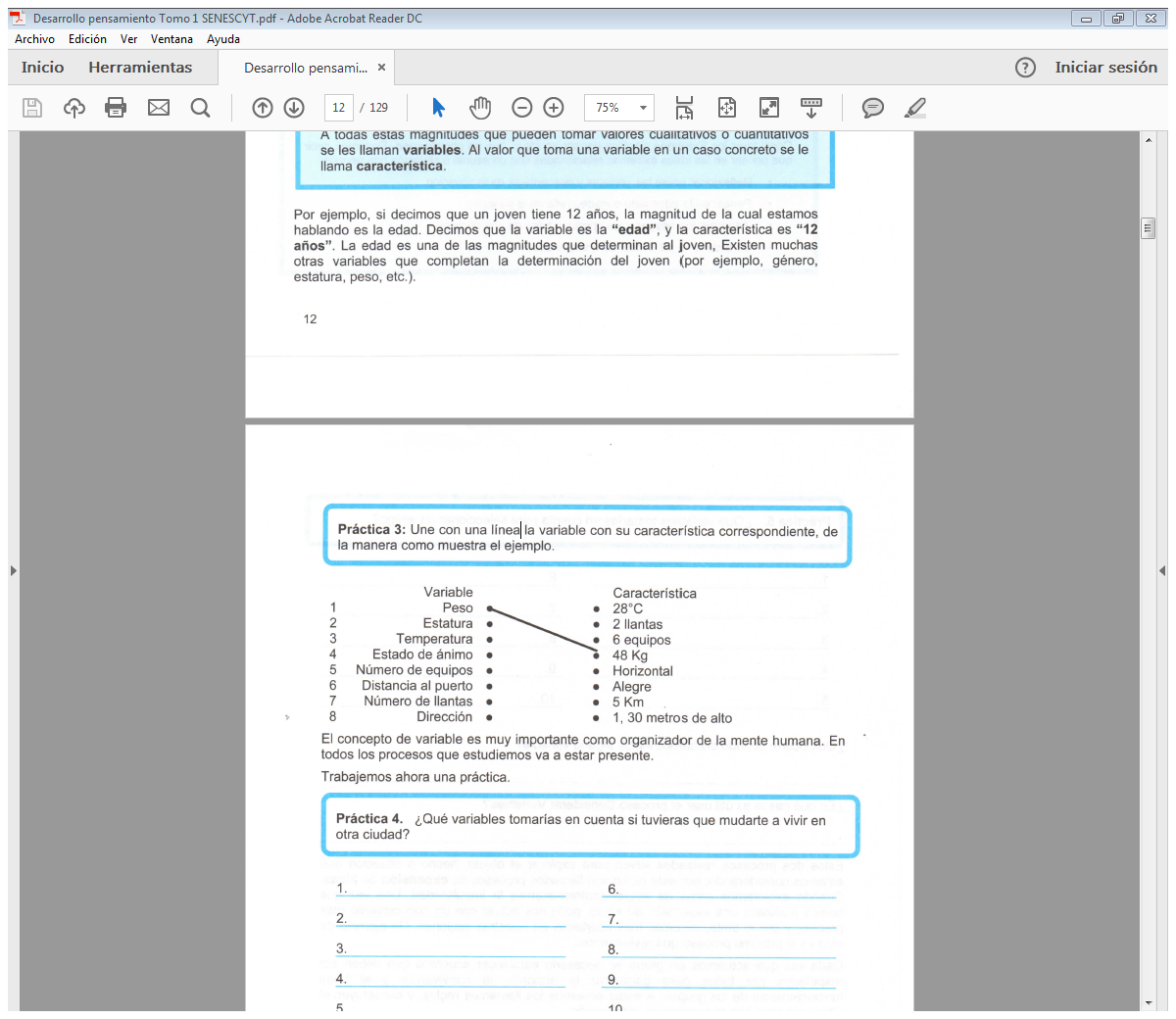 3.- ¿Cuál es la importancia de considerar variables? (Pág. 13)Nos invita a fijar la atención en los aspectos que deben considerarse antes de tomar una decisión, antes de elaborar un plan, o simplemente antes de dar o utilizar nuestras ideas.4.- ¿Qué son las reglas? (pág. 14)Las Reglas son acuerdos o instrumentos que facilitan la convivencia en grupo.Características de las reglas.5.- ¿Cuál es el procedimiento para elaborar reglas? (pág. 15)1. Definir el propósito de la regla.2. Identificar las variables o las características que deseamos reglamentar.3. Identificar a quien va dirigida la regla.4. Formular la regla.5. Verificar.6.- Elabora una regla para ingresar a la iglesia: (pág. 15)7.- ¿Qué consecuencia traería si se rompe una botella y los cristales rotos caen al interior de una piscina?8.- ¿Por qué es importante considerar consecuencias? (pág. 19)Cualquier hecho, suceso o acción genera consecuencias que no debemos ignorar; en muchos casos nos previenen o alertan acerca de lo que puede suceder en el futuro, para bien o para mal.9.- ¿Por qué es importante considerar alternativas? (pág. 20) Nos permite identificar posibles explicaciones de un hecho o situación, y nos ayuda a encontrar posibles cursos de acción o posibles opciones al hacer una selección o una escogencia.10.- ¿Cuál es la importancia de definir objetivos? (pág. 22)Definir Objetivos es identificar nuestros propósitos, intenciones o metas. Cuando definimos un objetivo estamos mirando al futuro y fijando un rumbo para actuar.